Государственное профессиональное образовательное 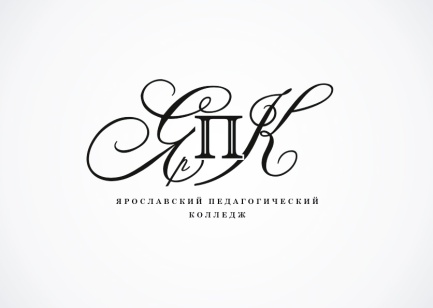 автономное учреждение Ярославской области Ярославский педагогический колледжГрафик мероприятий Ярославского педагогического колледжа с 01.12.2016 по 31.12.2016 - Мероприятия для студентов          - Мероприятия для сотрудников колледжа     	- Общеколледжные мероприятия        - Мероприятие для социальных партнеров и сторонних организаций        Наименование мероприятияНаименование мероприятияДни проводимых мероприятийДни проводимых мероприятийДни проводимых мероприятийДни проводимых мероприятийДни проводимых мероприятийДни проводимых мероприятийДни проводимых мероприятийДни проводимых мероприятийДни проводимых мероприятийДни проводимых мероприятийДни проводимых мероприятийДни проводимых мероприятийДни проводимых мероприятийДни проводимых мероприятийДни проводимых мероприятийДни проводимых мероприятийДни проводимых мероприятийДни проводимых мероприятийДни проводимых мероприятийДни проводимых мероприятийДни проводимых мероприятийДни проводимых мероприятийДни проводимых мероприятийДни проводимых мероприятийДни проводимых мероприятийДни проводимых мероприятийДни проводимых мероприятий№ п/п (раб. дни)№ п/п (раб. дни)1	123	345678910111213141516	161718192021	212223	2324252627№п/п(раб.дниДекабрь1чт2пт3сб5пн6вт7ср8чт9пт10сб12пн13вт14ср15чт16пт17сб19пн	и20вт21ср22чт23пт24сб26пн27вт28ср29чт30пт31сб1Лабораторно-экзаменационная сессия студентов групп третьего курса заочной формы обучения1Заседания цикловых методических комиссий1Акция «Скажи нет наркотикам и СПИДу» (участие студентов в Дне донора)2Лабораторно-экзаменационная сессия студентов групп третьего курса заочной формы обучения2XIV межрегиональная научно-практическая студенческая конференция «Природное и духовное наследие родного края (ЯПЭК)2Психолого-педагогический консилиум «Адаптация студентов 1 курса»3Лабораторно-экзаменационная сессия студентов групп третьего курса заочной формы обучения4Административное совещание4Заседание студенческого актива4Лабораторно-экзаменационная сессия студентов групп третьего курса заочной формы обучения5Лабораторно-экзаменационная сессия студентов групп третьего курса заочной формы обучения5Предзащита ВКР Студентами очной формы обучения6Заседание стипендиальной комиссии 6Предзащита ВКР Студентами очной формы обучения6Лабораторно-экзаменационная сессия студентов групп третьего курса заочной формы обучения7Лабораторно-экзаменационная сессия студентов групп третьего курса заочной формы обучения8Лабораторно-экзаменационная сессия студентов групп третьего курса заочной формы обучения8Собрание родителей студентов 1 курса9Лабораторно-экзаменационная сессия студентов групп третьего курса заочной формы обучения10Административное совещание10Заседание студенческого актива10Лабораторно-экзаменационная сессия студентов групп третьего курса заочной формы обучения10Конференция по практике для студентов третьего курса заочной формы обучения11Лабораторно-экзаменационная сессия студентов групп третьего курса заочной формы обучения12Лабораторно-экзаменационная сессия студентов групп третьего курса заочной формы обучения12Предметная олимпиада по дисциплине «Русский язык и культура речи» (Ярославский автомеханический колледж)12Международный конкурс исследовательских, проектных, творческих работ студентов «Учитель в мультикультурном мире» (Казанский федеральный университет)13Лабораторно-экзаменационная сессия студентов групп третьего курса заочной формы обучения13Собрание по итогам учебной и производственной практики для студентов специальностей Дошкольное образование, Специальное дошкольное образование, Физическая культура 13Совещание при заведующем производственной практикой14Лабораторно-экзаменационная сессия студентов групп третьего курса заочной формы обучения14Собрание по итогам учебной и производственной практики для студентов специальностей Профессиональное обучение (по отраслям) и Педагогика дополнительного образования 14Новогодний праздник для студентов15Лабораторно-экзаменационная сессия студентов групп третьего курса заочной формы обучения16Административное совещание17Лабораторно-экзаменационная сессия студентов групп третьего курса заочной формы обучения17Собрание по итогам учебной и производственной практики для студентов специальностей Преподавание в начальных классах и Коррекционная педагогика в начальном образовании 18Аттестация по посещаемости18Конкурс «Педагог вчера сегодня, завтра» (ЯГПУ)19Заседание методического объединения руководителей групп20Подведение итогов конкурса по профессиональной практике студентов колледжа21Новогодняя елка для детей преподавателей, сотрудников и социума222324Педагогический совет252627